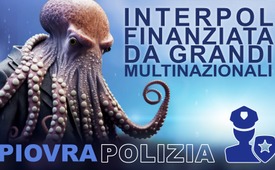 Polizia: potere di Stato al guinzaglio di burattinai globali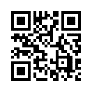 Nel 2022, l'immagine della polizia come amica e aiutante è tornata a soffrire in gran parte della popolazione. Sia per l'esagerata severità con cui gli agenti di polizia hanno agito contro i manifestanti pacifici in alcune manifestazioni, sia le perquisizioni domiciliari e i sequestri ai critici delle misure Covid, come anche l'incarcerazione di diversi attivisti. Tutto ciò ha lasciato non solo un sapore amaro, ma anche delle domande: dove siamo arrivati e come ci siamo arrivati?La polizia si presenta sempre più come un potere statale al guinzaglio di oscuri burattinai globali.

Tuttavia, questa trasmissione non intende in alcun modo mettere in cattiva luce il simpatico poliziotto del villaggio, né tanto meno la polizia nel suo complesso. L'obiettivo è quello di incoraggiare tutti a riflettere e ad osservare in modo differenziato le disfunzioni e soprattutto a condurre una ricerca giuridica in casi di evidente ingiustizia.

La rivelazione della piovra. Questo mondo è caduto nelle grinfie del terrore di una società segreta di portata mondiale. Come una piovra, i cui tentacoli afferrano i vostri beni, la vostra salute e tutto il sapere libero. Una ricerca di Kla.TV - il vostro canale indipendente n. 1! www.kla.tv Condividete questo video a tappeto! - Il sapere è potere.

Nel 2022, l'immagine della polizia come amica e aiutante è tornata a soffrire in gran parte della popolazione. Sia per l'esagerata severità con cui gli agenti di polizia hanno agito contro i manifestanti pacifici in alcune manifestazioni, sia le perquisizioni domiciliari e i sequestri ai critici delle misure Covid, come anche l'incarcerazione di diversi attivisti. Tutto ciò ha lasciato non solo un sapore amaro, ma anche delle domande: dove siamo arrivati e come ci siamo arrivati?
In questa trasmissione vogliamo dare un primo sguardo a diversi organi di polizia per ottenere una risposta illuminante a queste domande.

1° - EUROPOL: lo strumento indomito del potere
L'EUROPOL è stata istituita nel 1991 su richiesta della Germania. È un'agenzia dell'Unione Europea con capacità giuridica propria. Questo significa che non è possibile un "controllo effettivo" dell'EUROPOL. Sebbene la nuova posizione di un commissario per i diritti fondamentali sia stata istituita per insistenza del Parlamento europeo, questo commissario non è autorizzato a impartire istruzioni ai collaboratori dell'Europol. La situazione è simile per il responsabile della protezione dei dati dell'EUROPOL: L'EUROPOL dispone di una riserva incontrollabile di dati, soprattutto di persone che non hanno nulla a che fare con il crimine. Ma nessuno può fermare questa piovra di dati e il loro uso improprio. Non ancora...2° - EUROPOL: globalmente "connesso"
Il direttore esecutivo dell'EUROPOL, Catherine De Bolle, è membro della rete International Gender Champions. Questa rete promuove a livello mondiale l'uguaglianza di genere, anche nelle organizzazioni internazionali. La International Gender Champions è una rete di organizzazioni e leader influenti, come il capo dell'OMS Tedros Adhanom Ghebreyesus, il Segretario generale dell'ONU Antonio Gueterres, l'Organizzazione Mondiale per la Proprietà Intellettuale (OMPI), l'Organizzazione Mondiale del Commercio (OMC), Rafael Mariano Grossi - direttore generale dell'Agenzia Internazionale per l'Energia Atomica (AIEA), Mohammed Abdiker - direttore regionale dell'International Organization for Migration (IOM), ecc. Anche Klaus Schwab, fondatore del WEF, fa parte di questa rete. La giustizia di genere sarà davvero l'unico interesse dei membri di questa rete di personaggi di alto rango?

3° - EUROPOL: braccio esteso del complesso di potere militare
Come già accennato, l'EUROPOL dispone di una riserva incontrollabile di dati, soprattutto di dati che non hanno nulla a che fare con la criminalità. Questo è giustificato come "analisi predittiva" con l'aiuto dell'intelligenza artificiale. Ciò significa che il comportamento di tutti i cittadini viene analizzato per scoprire in anticipo chi potrebbe diventare un criminale. A questo scopo viene utilizzato il software "Gotham" della controversa società statunitense Palantir. Ma questo software utilizzato dall'EUROPOL è considerato un software chiave dei servizi segreti, dell'esercito e così via, cioè del complesso militare-digitale. Dato che l'azienda sottostà alle leggi statunitensi sullo spionaggio e sulla sicurezza, può essere obbligata a consegnare alle autorità statunitensi i dati ottenuti in Europa. In Germania e Austria la sede centrale dell'EUROPOL si trova presso il rispettivo Ufficio federale di polizia giudiziaria. In Svizzera è l'Ufficio federale di polizia fedpol. La polizia tedesca utilizza Gotham di Palantir già in sei stati federali: Assia, Renania Settentrionale-Vestfalia, Baviera, Baden-Württemberg, Brema e Berlino.

Conclusione sull'EUROPOL: 
L'EUROPOL non è solo incontrollabile, ma anche collegata politicamente e commercialmente a livello internazionale e, con l'aiuto di gigantesche banche dati e dell'IA Gotham, è un braccio esteso del complesso militare statunitense e dei servizi segreti internazionali. E assieme all'EUROPOL, anche tutte le autorità di polizia collegate.

4° - EUROGENDFOR: Mercenari in azione contro i cittadini 
Il 17 settembre 2004 è stata fondata da sette Stati membri dell'UE la Forza paramilitare di gendarmeria europea, in breve EUROGENDFOR. Sorprendentemente questa forza non è finanziata dall'UE, ma solo da aziende private. Nonostante i finanziamenti privati, l'EUROGENDFOR ha un carattere paramilitare. Questo perché, oltre alla formazione di polizia, i membri della missione sono addestrati anche all'uso di armi ed equipaggiamenti militari. Sono autorizzati a uccidere nel corso della missione, il che ha dato all'EUROGENDFOR l'immagine di uno squadrone della morte. L'EUROGENDFOR conta 900 agenti di polizia attivi e 2300 riservisti stazionati a Vicenza in Italia. Sono a disposizione non solo dell'UE, ma anche dell'ONU, dell'OSCE, della NATO e di altre organizzazioni o gruppi internazionali. Le loro ultime missioni sono state in Mali, Haiti e Afghanistan. Il nuovo obiettivo dell'EUROGENDFOR è il controllo della popolazione. Ciò include il terrorismo internazionale, la criminalità organizzata e la pirateria. Ma comprende anche settori d'applicazione vagamente definiti come tumulti, cambiamento climatico, carenza di generi alimentari, sicurezza delle risorse, nonché epidemie e malattie. Guai a sguinzagliarli, è in parte la fine delle missioni. Perché dai mercenari non ci si può aspettare un trattamento premuroso e l'empatia.

5° - Eurogendfor Organo di suprema politica internazionale
L'EUROGENDFOR è controllata dal CIMIN, il Comité InterMInistériel de haut Niveau, che sta per: Comitato interministeriale di alto livello. Esso è composto da rappresentanti dei rispettivi paesi membri: un rappresentante del Ministero degli Affari Esteri, un rappresentante del Ministero della Difesa o del Ministero dell'Interno e il generale d'armata o il direttore generale delle forze di gendarmeria partecipanti. Il CIMIN nomina il comandante dell'EUROGENDFOR e i comandanti delle singole missioni. Decide se e in che misura l'EUROGENDFOR partecipi alle missioni e in che misura altri Stati possano partecipare alle missioni dell'EUROGENDFOR. Il problema è che i rappresentanti dei rispettivi Stati membri sono vincolati dalle istruzioni dei loro capi di Stato. Se prendiamo la Francia, ad esempio, è noto che il capo di Stato Macron provenga dalla scuola degli Young Leaders del Forum Economico Mondiale (WEF) ed è quindi programmato a servire gli interessi dell'alta finanza internazionale. E in questo modo anche l'EUROGENDFOR.

6° - INTERPOL polizia mondiale finanziata privatamente
L'Interpol è stata fondata nel 1923 ed è la più grande organizzazione di polizia giudiziaria del mondo. Similmente all'EUROPOL, dispone di grandi quantità di dati provenienti da quasi tutti i paesi e non è soggetta ad alcun controllo. Oltre ai contributi dei paesi membri, l'Interpol è finanziata da donatori privati, come p.es l'industria farmaceutica e le grandi multinazionali. A livello interno, il capo della polizia lussemburghese ha messo in guardia già anni fa dai conflitti d'interesse. Dal 2015 gli Emirati Arabi Uniti sono il secondo maggior contribuente volontario. Ahmed Al Raisi, ex ministro degli Interni degli Emirati Arabi Uniti, è diventato capo supremo dell'Interpol nonostante le accuse di tortura. Come si può garantire un'azione penale indipendente e neutrale con tali donatori?

7° - INTERPOL, tirapiedi del WEF
La notoria spinta del Forum Economico Mondiale WEF alla sorveglianza e al controllo, ha raggiunto nuove dimensioni nel gennaio 2018, quando ha aperto un centro globale per la sicurezza cibernatica a Ginevra. Il partner strategico di questo centro è l'INTERPOL. A sostegno di questa iniziativa, l'INTERPOL funge da piattaforma globale per i dati e le informazioni sulla criminalità cibernetica provenienti dai suoi paesi membri e dai partner del settore privato. Così, l'INTERPOL sostiene i partenariati pubblico-privati, apparentemente per combattere la criminalità cibernetica al WEF. Non si può escludere che si tratti dell'esatto contrario, ossia di una pianificazione strategica e mirata della criminalità cibernetica per attuare il Grande Reset, l'obiettivo globale dichiarato del WEF.

Il responsabile di questo nuovo centro è Alois Zwinggi, direttore amministrativo del WEF. Gli opuscoli del WEF descrivono i suoi piani di sorveglianza in modo più dettagliato. In collaborazione con l'INTERPOL, la polizia olandese e l'Istituto interregionale delle Nazioni Unite per la ricerca sul crimine e la giustizia UNICRI, ha pubblicato consigli, suggerimenti e raccomandazioni sui software di riconoscimento facciale. Il WEF, insieme all'INTERPOL, ha descritto una serie di procedure consigliate per le autorità di azioni penali che utilizzano la tecnologia di riconoscimento facciale. Naturalmente, questa stessa tecnologia può essere usata anche contro la popolazione, soprattutto contro le persone indignate che non vogliono essere costrette al Grande Reset e alla pianificata schiavitù totale tramite l'oligarchia finanziaria.

8° - I CAPI DELLA POLIZIA scelti accuratamente sono il braccio esteso della politica
A Berlino, l'autorità di polizia del Land sottostà al Senato di Berlino per gli Interni e lo Sport, che nel 2018 è passata sotto la responsabilità del senatore degli Interni Andreas Geisel. Per il posto di questore il senatore degli Interni Geisel ha proposto Barbara Slowik. Il 10 aprile 2018, il Senato ha accettato la nomina di Slowik che è entrata in carica. Così Slowik in quanto alta funzionaria, è responsabile di tutte le operazioni nella sua area di responsabilità. Sotto la responsabilità di Slowik, recentemente proprio la polizia di Berlino è stata particolarmente brutale contro i manifestanti pacifici che si opponevano alla politica attuale.

9° - L'ex generale nazista ha creato un esercito clandestino
La Guardia di frontiera federale (BGS) fu fondata nel 1951 per proteggere il confine nazionale della Germania. In seguito furono assegnati alla Guardia di frontiera sempre più compiti di polizia e competenze per le indagini penali. Nel 2005 il nome originario fu cambiato in Polizia federale. Il primo ispettore della Guardia di frontiera fu l'ex generale nazista Anton Grasser. Nel 1950, su incarico delle potenze vincitrici occidentali, Grasser partecipò a creare un esercito clandestino nella Germania occidentale composto da veterani della Wehrmacht tedesca e delle SS Combattenti. Questo per costituire una controdifesa in caso di invasione sovietica. In Italia esisteva un simile esercito clandestino chiamato Gladio, fondato per lo stesso motivo. Quando l'invasione russa non si concretizzò, in Italia questi combattenti vennero utilizzati per inscenare atti di terrorismo, che vennero poi imputati ai comunisti italiani per indebolire la loro influenza politica. Non è ancora stato provato se anche l'esercito clandestino tedesco sia stato utilizzato per simili atti di terrorismo. Ma nel corso delle indagini sulla strage di Monaco di Baviera del 1980, ci furono indizi che portarono a depositi di armi proprio di questo esercito clandestino.

Conclusione: 
La polizia si presenta sempre più come un potere statale al guinzaglio di oscuri burattinai globali.
Tuttavia, questa trasmissione non intende in alcun modo esprimere un giudizio definitivo. Non si vuole nemmeno mettere in cattiva luce il simpatico poliziotto del villaggio, né tanto meno la polizia nel suo complesso, come purtroppo accade troppo spesso nei mass media. L'obiettivo è quello di incoraggiare tutti a riflettere e ad osservare in modo differenziato le disfunzioni della polizia, e soprattutto a condurre una ricerca giuridica in casi di evidente ingiustizia. Perché laddove lo Stato non fa più il suo lavoro di salvaguardare la popolazione, sono necessari cittadini vigili, maturi e responsabili.di hm; bri; gr; ad; pg; juh; lexa; nisFonti:EUROPOL - lo strumento indomito del potere 
https://de.wikipedia.org/wiki/Europol#Ziele
https://netzpolitik.org/2022/europol-in-der-kritik-zuviel-daten-zu-wenig-aufsicht

EUROPOL - globalmente "connesso"
https://de.wikipedia.org/wiki/Catherine_De_Bolle
https://genderchampions.com/champions?page=6

EUROPOL- braccio esteso del complesso di potere militare
https://de.wikipedia.org/wiki/Palantir_Technologies
https://www.kritische-polizisten.de/2020/04/palantir-gotham
https://test.rtde.tech/tag/Palantir

Mercenari EUROGENDFOR in azione contro i cittadini
https://eurogendfor.org/integrated-police-units
https://unser-deutschland.com/2020/06/03/eurogendfor-wahrheit-oder-verschwoerungstheorie
https://www.derstandard.at/story/1389857860322/welche-befugnisse-hat-die-europaeische-gendarmerietruppe-egf
https://qpress.de/2012/11/29/eurogendfor-schutztruppe-oder-europaische-todesschwadron

INTERPOL - polizia mondiale finanziata privatamente
https://polizei.gv.at/wien/publikationen/geschichte/interpol.aspx
https://www.zeit.de/politik/ausland/2021-11/ahmed-nasser-al-raisi-interpol-praesident-foltervorwuerfe
www.interpol.int/en/Who-we-are/Our-funding
www.tageblatt.lu/headlines/wer-finanziert-interpol-polizei-organisation-stoesst-auf-kritik-aus-luxemburg

INTERPOL - tirapiedi del WEF
https://punkt4.info/en/die-ausgaben/details/news/weltwirtschaftsforum-gruendet-zentrum-fuer-cybersicherheit/punkt4-edition-name/limmatstadt/punkt4-edition-section/6471.html
https://www.interpol.int/fr/Actualites-et-evenements/Actualites/2017/INTERPOL-supports-public-private-partnerships-to-combat-cybercrime-at-World-Economic-Forum
https://www.contralegem.ch/2022/05/16/wovor-f%C3%BCrchtet-sich-das-world-economic-forum/#top
https://aibusiness.com/verticals/wef-and-interpol-draw-up-best-practices-for-using-facial-recognition-in-law-enforcement

I CAPI DELLA POLIZIA scelti accuratamente sono il braccio esteso della politica:
https://www.berlin.de/polizei/allgemeine-seiten/artikel.40141.php
https://de.wikipedia.org/wiki/Barbara_Slowik
https://de.wikipedia.org/wiki/Polizei_Berlin
https://de.wikipedia.org/wiki/Polizeipr%C3%A4sident
https://www.emma.de/artikel/barbara-slowik-die-polizeichefin-337977
https://www.landtag.nrw.de/Dokumentenservice/portal/WWW/dokumentenarchiv/Dokument/MMST16-967.pdf;jsessionid=AE8A982F89FDD4DC5C2F2F7C6FC11558

L'ex generale nazista ha creato un esercito clandestino:
https://de.wikipedia.org/wiki/Bundesgrenzschutz
https://de.wikibrief.org/wiki/Anton_Grasser
https://www.daserste.de/unterhaltung/film/themenabend-grundrechte-terror/chronologie/geheimdienst-ueberwachung-102.htmlAnche questo potrebbe interessarti:#Documentari - www.kla.tv/documentari-itKla.TV – Le altre notizie ... libere – indipendenti – senza censura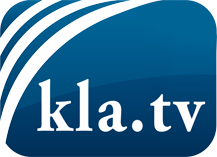 ciò che i media non dovrebbero tacerecose poco sentite, dal popolo, per il popoloinformazioni immancabili in oltre 70 lingue www.kla.tv/itResta sintonizzato!Abbonamento gratuito alla circolare con le ultime notizie: www.kla.tv/abo-itInformazioni per la sicurezza:Purtroppo le voci dissenzienti vengono censurate e soppresse sempre di più. Finché non riportiamo in linea con gli interessi e le ideologie della stampa del sistema, dobbiamo aspettarci che in ogni momento si cerchino pretesti per bloccare o danneggiare Kla.TV.Quindi collegati oggi stesso nella nostra rete indipendente da internet!
Clicca qui: www.kla.tv/vernetzung&lang=itLicenza:    Licenza Creative Commons con attribuzione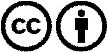 È benvenuta la distribuzione e la rielaborazione con attribuzione! Tuttavia, il materiale non può essere presentato fuori dal suo contesto. È vietato l'utilizzo senza autorizzazione per le istituzioni finanziate con denaro pubblico (Canone Televisivo in Italia, Serafe, GEZ, ecc.). Le violazioni possono essere perseguite penalmente.